Application Form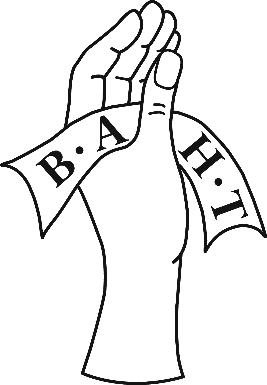 British Association of Hand Therapists Ltd.BAHT Bursary Application FormBursary Title _____________________________Application Reference Number:___________________ (BAHT use only)Title: Name:	Contact Telephone:Contact Address:Contact e-mail:BAOT/CSP membership number: BAHT membership number:Number of years of consecutive membership:Have you previously received a BAHT Bursary?If so, please specify which bursary you received, and when?Professional qualifications (please give dates and qualifications obtained):Current Job Title:Project detailsTitle of conference/course (if applicable):Location:Dates:N.B.: Please provide additional details of the content of this conference enclosing any documentation available.Funding RequestedN.B.: Please give the total anticipated cost for each section; if costs are in currency other than £sterling please include estimated costs in £s. (Please state if not applicable)Conference fees (if applicable):Travel expenses (please approximate distance to travel, and preferred mode/s of transport):Accommodation cost (please include type of accommodation):Additional fees (please itemise):Total amount of bursary funding requested from BAHT:Supporting StatementAs well as any comments that you would like to make, please provide details of how you feel attendance at this project is relevant to your CPD, and your workplace. Describe how you think your attendance will contribute towards the field of hand therapy, either locally or nationally. Please refer to the notes on the website and maintain anonymity throughout, including the location of your workplace.This should be typed and of 500 words +/-50.Please use additional paper if required.